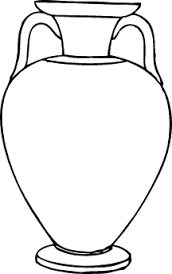 ............................................................................................................................Ћ               ЋУП            КАЋ    ...................................................................................................................ћук             ћути            Ћира________________________________________________________________________________________________________________________________________________________________________________________________________________________________________________________________............................................................................................................................  Ћ                ЋУП            КАЋ    ...................................................................................................................  ћук              ћути           Ћира________________________________________________________________________________________________________________________________________________________________________________________________________________________________________________________________